SITAM
SATYA INSTITUTE OF TECHNOLOGY AND MANAGEMENT
Gajularega, Vizianagaram, Andhra Pradesh, India-535002.
Accredited by "NAAC"                                                                                                                                                                                                                                                                                                                           
Approved by AICTE and Affiliated to JNTUK, KAKINADA
Email: sitam@sitam.co.in, Website:www.sitam.co.in
Telephone No:9676788811, 8978812341/2, Land Line: 08922-234775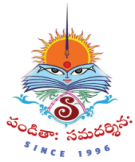 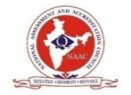 	Criteria 4.3.2 Students - Computer ratio		Number of Students: Number of Computer Data Requirements		Number of Computers in working condition: 424 with in LAN		Total Number of Students: 788		Ratio of Computers: Number of students = 1:1.81Number of computers in working condition for studentsTotal number of students (2021-2022 1st semester)                                     424 No.                           788 No.